МБДОУ ДЕТСКИЙ САД №5 «УЛЫБКА»КОНСПЕКТ ОРГАНИЗОВАННОЙ ОБРАЗОВАТЕЛЬНОЙ ДЕЯТЕЛЬНОСТИ С ДЕТЬМИ 5-6 ЛЕТРЕЧЕВОЕ РАЗВИТИЕ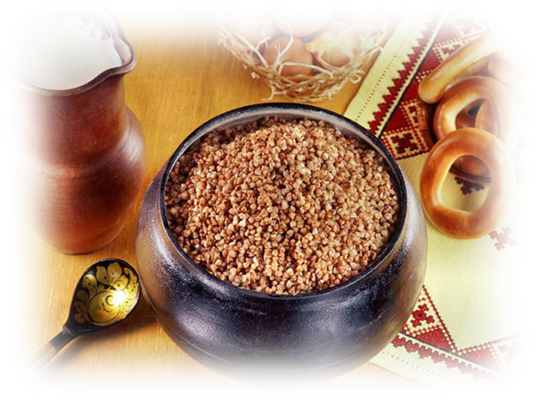 ПРОВЕЛА: ВОСПИТАТЕЛЬ СНЕГОВА Л.Е.г. Семенов2016 гПрограммное содержание1. Воспитывать у детей бережное отношение к посуде и продуктам питаниякак результатам труда многих людей.2. Закрепить знания о предметах посуды и продуктах питания, ихназначении, происхождении.3. Активизировать словарь по темам «Посуда», «Продукты питания»,«Профессии», упражнять детей в произношении слов сложного слоговогосостава, закреплять слова-антонимы, развивать словообразовательныенавыки (образование относительных прилагательных, суффиксальноеобразование существительных), развивать навыки монологической речи.Предварительная работа1. Чтение художественной литературы: К. Чуковский «Федорино горе»,Р.Р.Сеф «Совет», Н.В.Нищева «Машина каша».2. Экскурсия на кухню детского сада.3. Дидактические игры «Повара», «Что перепутал художник».4. Рисование «Посуда».5. Лепка «Чайный сервиз».6. Знакомство с пословицами о еде.ОборудованиеМуляжи продуктов питания (хлебобулочных изделий, фруктов и овощей,молочных, мясных продуктов, яиц…), продукты питания в закрытыхбаночках, посуда разного размера и из разных материалов, картинки по теме,мяч, крупы и другие бакалейные продукты в маленьких коробочках.Ход занятияОрганизационный моментОсновная часть1. Вспомните, ребята, как вы ходили на экскурсию на кухню нашего детскогосада, где хозяйничает наш повар Галина Ивановна. Интересно вам было?Там-то и готовится вся еда, которую вы кушаете здесь, так же, как ваша мамаготовит еду дома на кухне. Для приготовления еды нужны продукты ипосуда.2. Здесь вы видите игрушечные продукты (осматриваем муляжи ибакалейные продукты в коробочках). Откуда продукты попадают на кухню?Овощи – из огорода, фрукты и ягоды – из сада, яйца и куриное мясо – сптичьего двора или с птицефермы, молочные продукты и мясо – с фермы, гдеживут коровы, козы, овцы, свинина – со свинофермы. А крупы и зерно дляхлеба – с поля. Зерно потом поступает на мельницу, там получается мука, ипотом из нее на хлебозаводе или в пекарне пекут хлеб, который «всемуголова» (вспомните пословицу!» Как вы думаете, потрудились люди, чтобы унас были все эти продукты? Люди каких профессий поставляют их нам? –Фермеры, пастухи, доярки, птичницы, садовники, огородники, мельники имногие другие. Это тяжелый труд, и труд этот мы с вами должны уважать, седой не баловаться, беречь ее.3. А можно ли с одними продуктами приготовить обед? Ну конечно, нет. Ещенужна посуда. Из чего же люди делают посуду? Из разных материалов. Какаяпосуда получается из фарфора? – Фарфоровая. А из стекла? – Стеклянная. Аиз металла? – Металлическая. А из дерева? – Деревянная. Из пластмассы? –Пластмассовая.Посуду тоже изготавливают люди на специальных фабриках, и ее тоженужно беречь, как научилась ее беречь бабушка Федора:«Уж не буду, уж не буду я посуду обижать,буду, буду я посуду и любить, и уважать» (К.Чуковский «Федорино горе»)Игра с мячом «Где живут продукты»: чай - в чайнике, сахар - в сахарнице,хлеб - в хлебнице, селедка - в селедочнице, конфеты - в конфетнице, масло - вмасленке, суп - в супнице, перец - в перечнице, соль - в солонке, кофе - вкофейнике, салат – в салатнике, сухари – в сухарнице.4. Игра «Угадай продукт питания по запаху»: дети по очереди с завязаннымиглазами по запаху определяют, какой продукт лежит в банке, с которойтолько что сняли крышку (сыр, чеснок, апельсин, черный хлеб, лук, …).5. «Скажи наоборот»молоко жидкое, а сыр ... (твердый)чай горячий, а мороженое... (холодное)лимон кислый, а сахар... (сладкий)лук горький, а соль... (соленая)эта кастрюля высокая, а эта … (низкая)миска глубокая, а тарелка… (мелкая)банка полная, а тарелка… (пустая)поднос широкий, а стакан… (узкий)6. Что можно делать с продуктами? (подбор слов-действий) – покупать,продавать, нести домой из магазина, класть в холодильник, резать, варить,жарить, разогревать, …7. Отгадываем загадки:Сидит на ложке, свесив ножки (макароны, вермишель)Жидкое, а не вода, белое, а не снег (молоко)Белый камень в воде тает (сахар)Белый как снег, сладкий как мед (сахар)Из горячего колодцачерез нос водица льется (чайник)Новая посуда, а вся в дырах (дуршлаг)Физкультминутка8. Пальчиковая гимнастика: (Н.В.Нищева. Система коррекционной работыв логопедической группе для детей с общим недоразвитием речи. Спб., 2004).Раз, два, три, четыре, мы посуду перемыли:Чайник, чашку, ковшик, ложкуи большую поварешку.Мы посуду перемыли,только чашку мы разбили,ковшик тоже развалился,нос у чайника отбился,ложку мы чуть-чуть сломали,так мы маме помогали.Каша в поле росла,к нам в тарелку пришла.Всех друзей угостим,по тарелке дадим.Птичке-невеличке,зайцу и лисичке,кошке и матрешке,всем дадим по ложке.9. «Отгадай крупу на ощупь»: ребенок с завязанными глазами определяет,какая крупа насыпана в данную коробочку (рис, горох, овсяные хлопья) .10. Из чего продукты? Какие они? – Котлеты из мяса – мясные котлеты,суп из гороха – гороховый суп, салат из капусты – капустный салат, компотиз фруктов – фруктовый компот, сок из яблок – яблочный сок, напиток излимона – лимонный напиток, суп из курицы – куриный суп…11. «Скажи правильно» - игра с разноцветными карточками-сигналами«Светофор»:Сыр в стакане, а чай в тарелке.Компот в кофейнике, а кофе в кастрюле.Чай в сковородке, а котлета в чайнике.Пирог в чашке, а кефир в блюдце.Конфеты в кастрюле, а суп в коробке.Молоко в тарелке, а печенье в стакане.Я пеку чай и кипячу блины.Я ем сок и пью суп.Я жарю крем и взбиваю карточку.Я варю котлеты и жарю суп.Я пью торт и ем компот.12. «Что ты приготовишь» - составление предложений о продуктахпитания: раздаем детям предметные картинки, на которых изображеныпродукты. Каждый ребенок говорит, что он приготовит из своего продукта:мясные котлеты, куриный суп, овощное рагу, фруктовый сок, творожнуюзапеканку…13. Игра «4-й лишний» - определить, что лишнее, и объяснить, почему:Тарелка, вилка, хлеб, нож.Вафли, чашка, баранка, сухари.Творог, сыр, йогурт, колбаса.Яблоко, морковь, виноград, гранат14. Вспомним пословицы о еде:Хлеб – всему голова.Щи да каша – пища наша.Всякому нужен и обед и ужин.Кашу маслом не испортишь.Голодному Федоту любые щи в охоту.Недосол на столе - пересол на спине.15. «Мы ждем гостей». Представьте себе, что ваша семья ждет гостей. Чтовы приготовите для праздничного стола, какие продукты возьмете и какуюпосуду используете? – Дети придумывают и рассказывают.Итог занятияО чем мы сегодня говорили? – О продуктах питания и о посуде